АДМИНИСТРАЦИЯ   ВЕСЬЕГОНСКОГОМУНИЦИПАЛЬНОГО ОКРУГАТВЕРСКОЙ  ОБЛАСТИП О С Т А Н О В Л Е Н И Ег. Весьегонск28.10.2021                                                                                                                                    № 492В соответствии с постановлением Правительства Российской Федерации от 10.02.2017    № 169 "Об утверждении Правил предоставления и распределения субсидий из федерального бюджета бюджетам субъектов Российской Федерации на поддержку государственных программ субъектов Российской Федерации и муниципальных программ формирования современной городской среды" (далее постановление № 169), Постановлением Правительства Тверской области от 1 сентября 2017 г. № 280-пп  "Об утверждении региональной программы Тверской области "Формирование современной городской среды" на 2018 - 2024 годы", приказом Министерства строительства и жилищно-коммунального хозяйства Российской Федерации от 06.04.2017 №691/пр "Об утверждении методических рекомендаций по подготовке государственных программ субъектов Российской Федерации и муниципальных программ формирования современной городской среды в рамках реализации приоритетного проекта "Формирование комфортной городской среды" на 2018 - 2022 годы" (далее  Приказ № 691/пр)п о с т а н о в л я ю:1.Утвердить муниципальную программу «Формирование современной городской среды на 2022-2024 годы на территории Весьегонского муниципального округа Тверской области» (прилагается).2.Контроль за выполнением настоящего постановления возложить на заместителя Главы Администрации Весьегонского муниципального округа Козлова А.В.3.Разместить постановление на официальном сайте Администрации Весьегонского муниципального округа в информационно-телекоммуникационной сети «Интернет».4.Настоящее постановление вступает в силу со дня его принятия.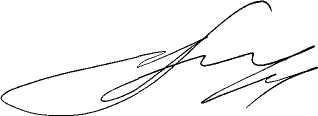 Глава Весьегонскогомуниципального округа                                                                                         А.В. Пашуков